KLASA: 622-01/24-01/1URBROJ: 2170-30-24-2Omišalj, 18. ožujka 2024. godine Na temelju Odluke Općinske načelnice KLASA: 622-01/24-01/1, URBROJ: 2170-30-24-1 od 18. ožujka 2024. godine, Općina Omišalj objavljujeJAVNI POZIVza prikupljanje zahtjeva za financiranje pregleda sportašima s područja općine Omišalj u 2024. godiniI.Općina Omišalj poziva sportske klubove da podnesu zahtjev za financiranje sportskih preventivnih pregleda sportašima s područja općine Omišalj u 2024. godini. II.Općina Omišalj financirat će sportske preventivne preglede za sportaše s područja općine Omišalj, članove sportskih klubova, i to u mlađim natjecateljskim kategorijama (izuzev seniora).III.Općina Omišalj sklopit će ugovor o obavljanju sportskih preventivnih pregleda s licenciranim liječnikom sportske medicine i financirat će sportske preventivne preglede isključivo kod ugovorenog liječnika.Sportski klub dostavit će zahtjev s popisom sportaša za koje se traži financiranje sportskih preventivnih pregleda. IV.Općina Omišalj će financirati sportske preventivne preglede uz uvjet da:sportaši imaju prebivalište na području općine Omišalj što dokazuju potvrdom o prebivalištu (ne starijom od 6 mjeseci) ili kopijom osobne iskaznice;sportaši jesu članovi sportskog kluba podnositelja zahtjeva što dokazuju kopijom članske iskaznice ili nekog drugog istovjetnog dokaza; sportski klubovi nemaju dugovanja s osnove plaćanja doprinosa za mirovinsko i zdravstveno osiguranje i plaćanje poreza te drugih davanja prema državnom proračunu i proračunu Općine Omišalj. V.Sportski klubovi dužni su dostaviti popunjeni i ovjereni zahtjev dostupan na web stranici Općine Omišalj te dokumentaciju navedenu u samom zahtjevu.Sportski klubovi dužni su, ukoliko to nisu ranije dostavili po nekom drugom Javnom pozivu, dostaviti i sljedeće: potvrdu Fine o preuzetom financijskom izvještaju za 2023. godinu i dokaz o nepostojanju dugovanja s osnove plaćanja doprinosa za mirovinsko i zdravstveno osiguranje i plaćanje poreza te drugih davanja prema državnom proračunu i proračunu Općine Omišalj (Porezna uprava). VI.Javni poziv otvoren je do 29. ožujka 2024. godine.Zahtjevi koji se ne dostave u roku te uz koje nije dostavljena tražena dokumentacija, odnosno koji ne budu pripremljeni s potpunim podacima neće se razmatrati.VII.Zahtjevi se mogu predati u Općinu Omišalj putem e-maila na adresu: jelena.bigovic@omisalj.hr. Kao naslov e-maila potrebno je navesti: Financiranje sportskih preventivnih pregleda. Svu dokumentaciju iz točke IV. i V. potrebno je dodati u privitak e-maila isključivo pdf format.Pitanja i dodatne informacije mogu se zatražiti telefonom ili elektroničkim putem na broj 661-970 ili e-mail jelena.bigovic@omisalj.hr.Upravni odjel Općine Omišalj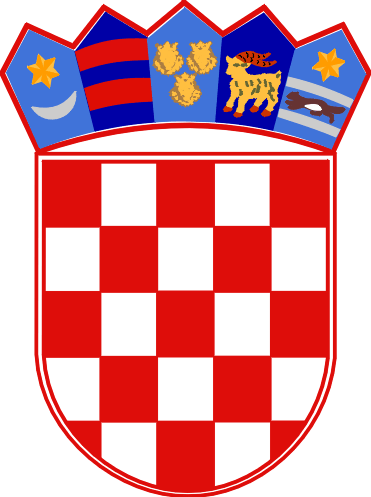 REPUBLIKA HRVATSKAPRIMORSKO-GORANSKA ŽUPANIJAOPĆINA OMIŠALJUPRAVNI ODJELOdsjek za društvene djelatnosti i opće poslove